Тема уроку: Базові алгоритми для роботи із змінними з використанням алгоритмічної структури повторення1. Вправа «Розподіл»Які алгоритми є лінійними, а які циклічними? Розподіли на дві групи.Рецепт омлетуФарбування стовпчикової огорожіПідйом сходинкамиПриготування борщуВивчення віршаНаповнення діжки водоюПосадка дереваСтрибки на скакалціМалювання квадратаПокупка хліба у магазиніРозв’язування рівняння 2х+1=3Малювання квітки з пелюстками2. Вправа «Слідопит»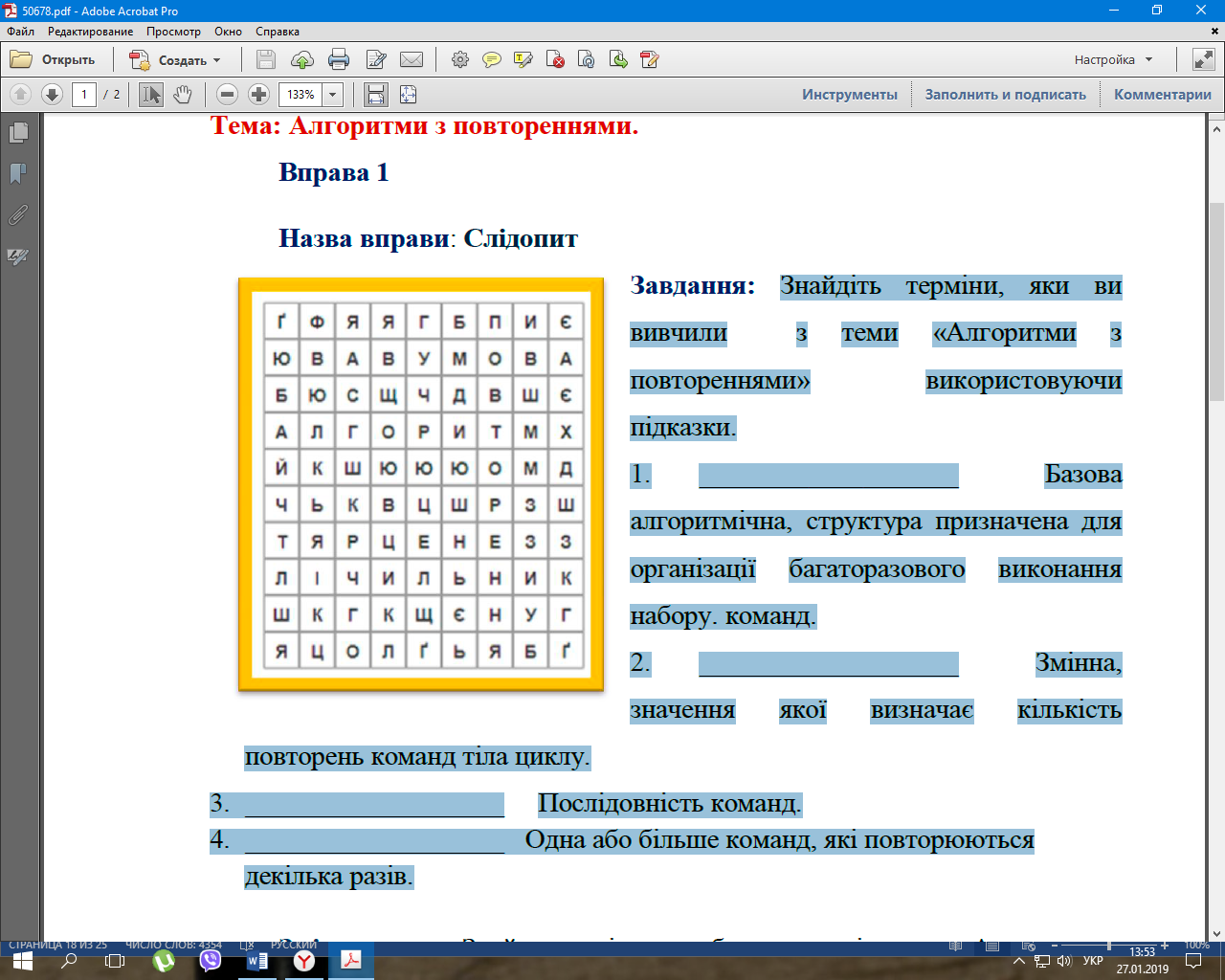 Знайдіть терміни, яки ви вивчили з теми «Алгоритми з повтореннями» використовуючи підказки. 1. ___________________ Базова алгоритмічна, структура призначена для організації багаторазового виконання набору команд. 2. ___________________ Змінна, значення якої визначає кількість повторень команд тіла циклу. 3. ___________________ Послідовність команд. 4. ___________________ Одна або більше команд, які повторюються декілька разів. Цикл – частина програми, яка повторюється. Блоки циклів із групи Керувати позначають, які блоки потрібно повторювати і скільки разів. Це звільняє від необхідності додавати одні й ті самі блоки багаторазово.Нескінченний цикл.Все, що ви розмістите всередині блока «Завжди» буде повторюватися безкінечно. Після нього не можна додавати інші блоки, бо цикл «Завжди» ніколи не закінчиться.Цикл «Повторити…»Щоб повторити дію задану кількість разів, використовується блок «Повторити 10» (замість 10 ставиться необхідна кількість повторень).Вкладені цикли.Вкладений цикл – цикл, які знаходяться всередині іншого циклу. Цикли з умовою.Прості цикли потрібні для того, щоб повторювати частини програми або безкінечно, або задану кількість разів. Для того, щоб повторювати дії лише у певних випадках, потрібний блок «Повторювати, поки не…». Команди всередині цього блоку будуть виконуватися до тих пір, доки умова не стане істинною.Цикл зі змінною1.  Практична робота на ПК.Створіть проект, у якому кіт буде малювати малюнок відповідно до зразка: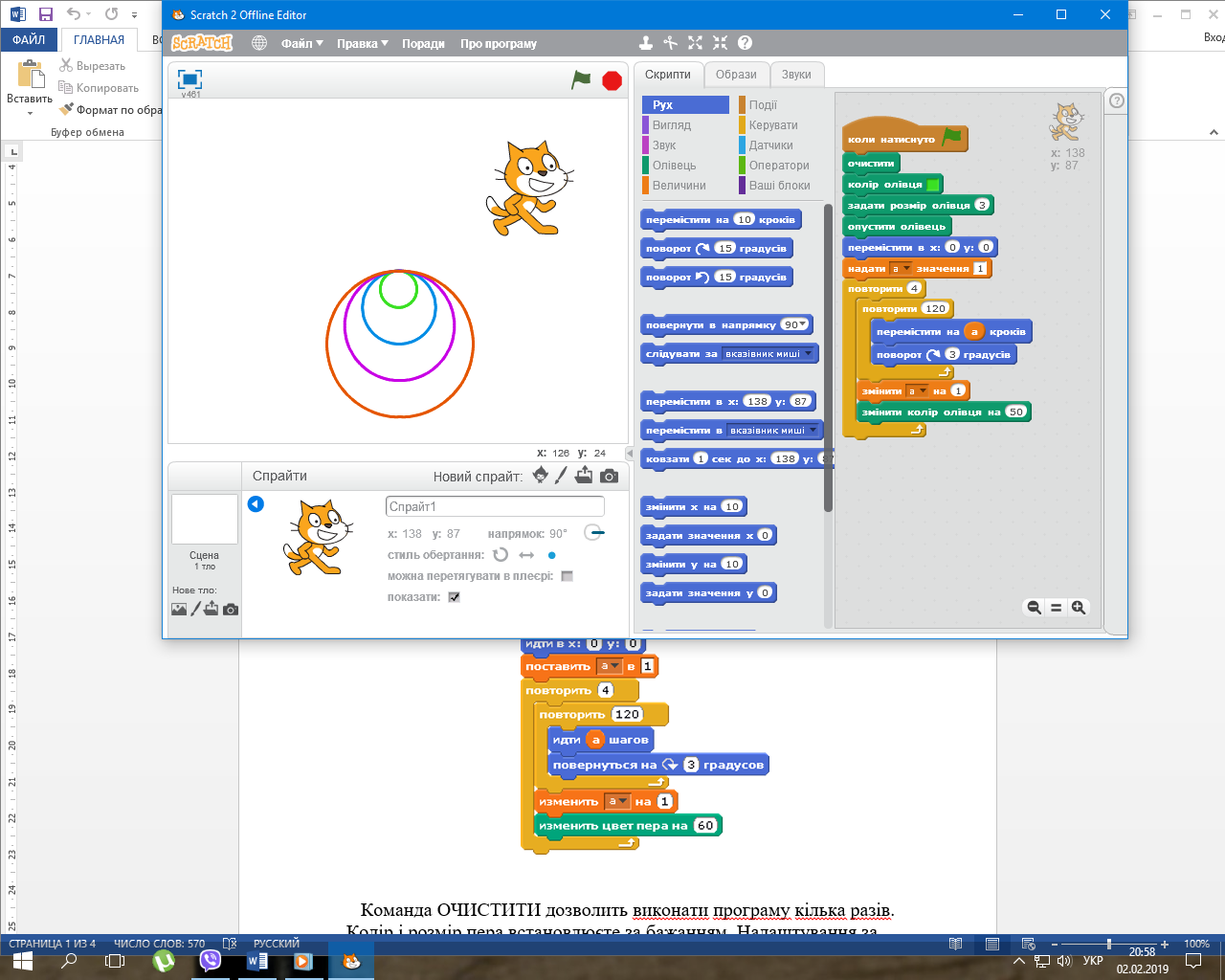 Вимоги до проекту:Змінна, яка вказує на кількість кроків для малювання кола, не відображається на сцені.Кількість кроків буде дорівнювати значенню змінної.Розмір олівця – 3.Колір олівця – зелений.Поворот для малювання кола – 3о, кількість повторів – 120.Після малювання першого кола кількість кроків збільшується на 1, колір олівця зміниться на 50.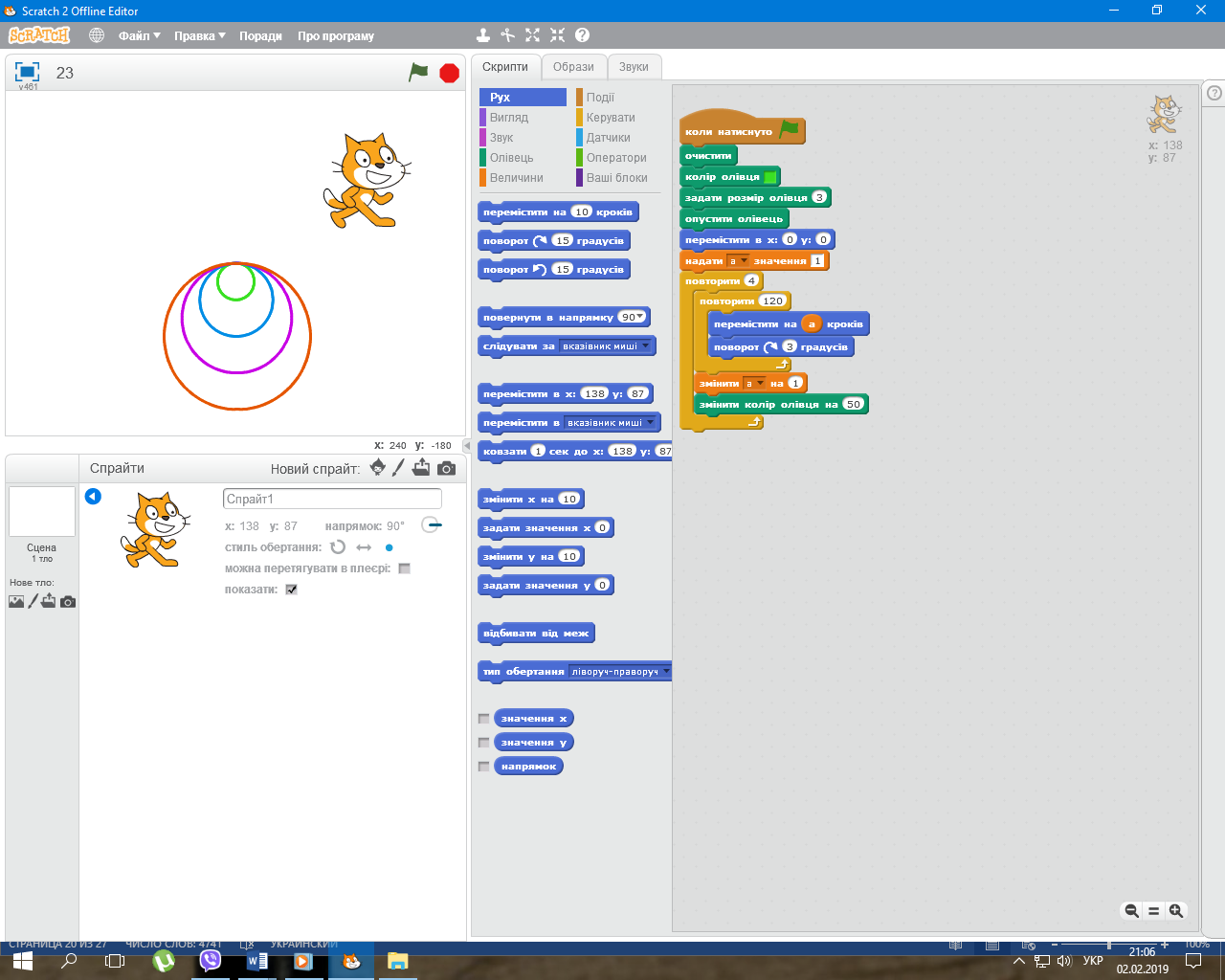 Для того, щоб вказати кількість повторень у циклі можна використовувати і змінну. Наприклад, для малювання хризантеми необхідно скласти такий скрипт: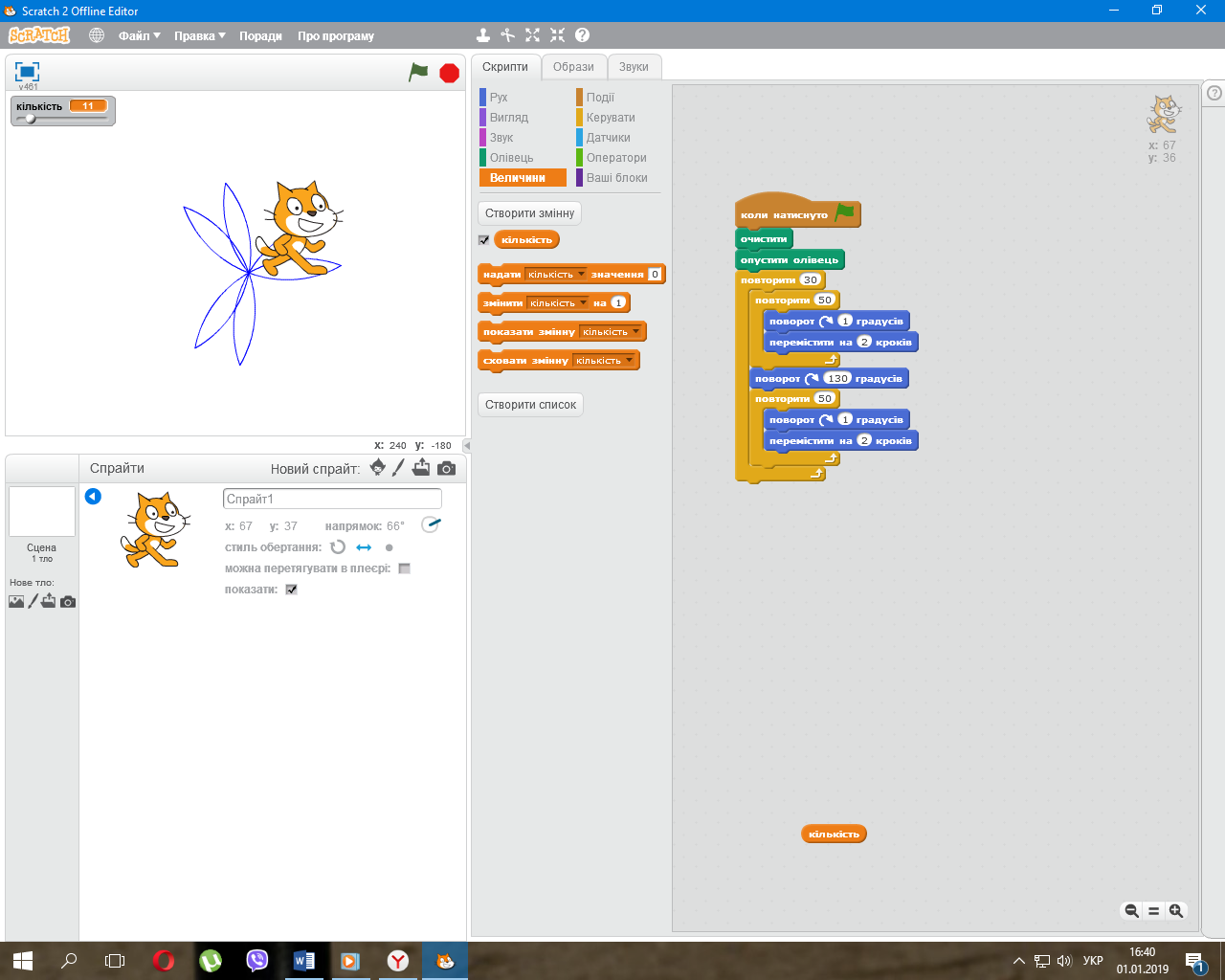 Число 30 вказує на кількість пелюсток. Тобто два вкладених циклу будуть повторюватися 30 разів.Але, якщо необхідно зробити алгоритм, у якому користувач буде задавати кількість пелюсток (повторень), то доцільно використовувати змінну. В такому випадку, програма набуде вигляду: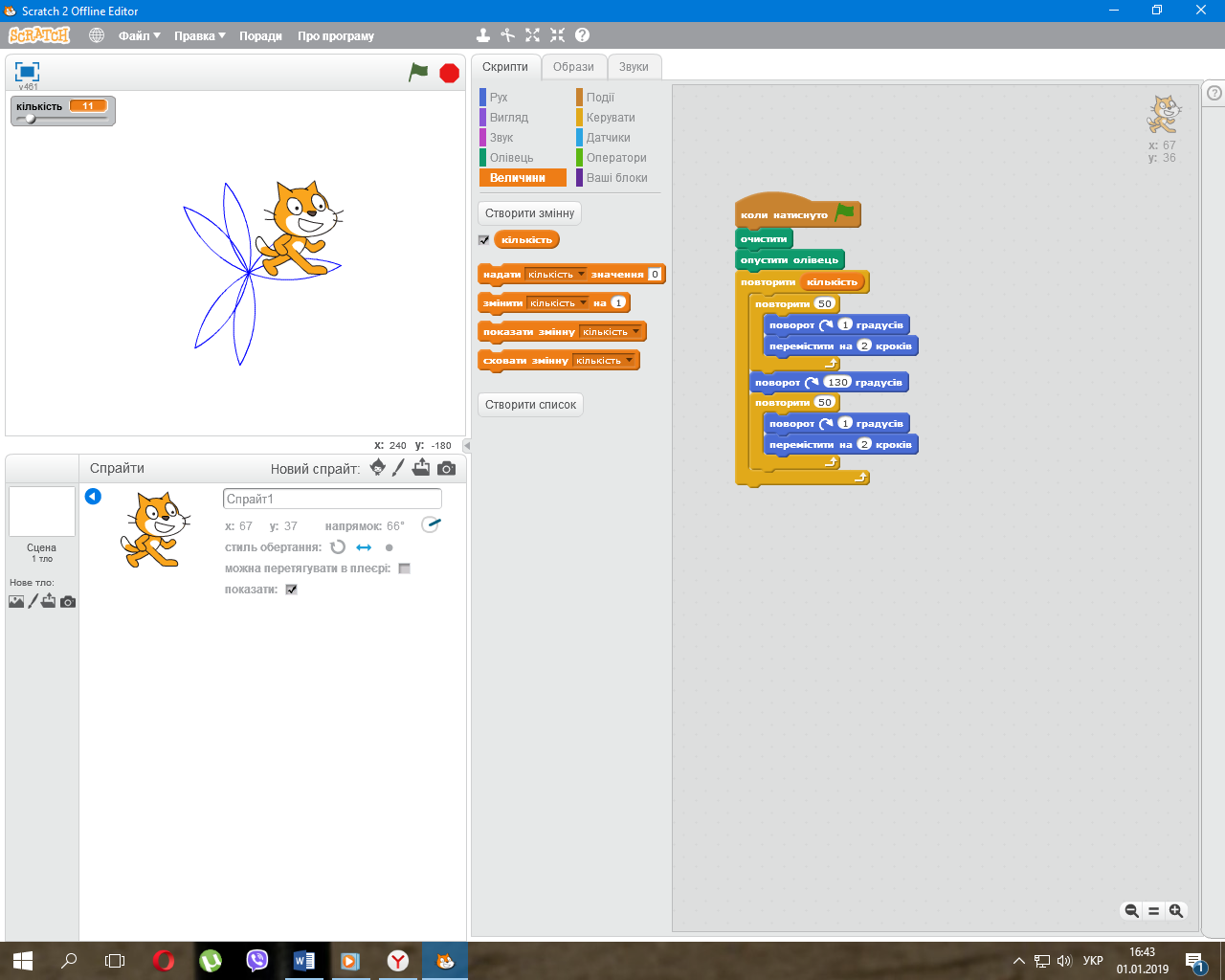 Користувач зможе встановити кількість повторень, використовуючи слайдер. 